第２回九州YEGサッカー大会㏌おおむら宿泊申込のご案内「第２回九州YEGサッカー大会」が大村市で開催される運びとなりましたこと、歓迎申し上げます。私ども（一社）大村市観光コンベンション協会では、次の通り宿泊のご提供に努めさせていただきます。皆様からのお申込みをお待ちしております。☆宿泊のご案内☆【宿泊日：２０２２年９月９日（金）　夕食なし・税サ込（お一人当たり）】（１）配宿についてはお申込みの先着順とさせていただきます。ご希望に添えない場合もございますのでご了承ください。（２）上記代金は、お一人様サービス料・税込の代金となります。（３）上記の日程以外のご宿泊や記載外の部屋タイプを希望される場合はお問い合わせください。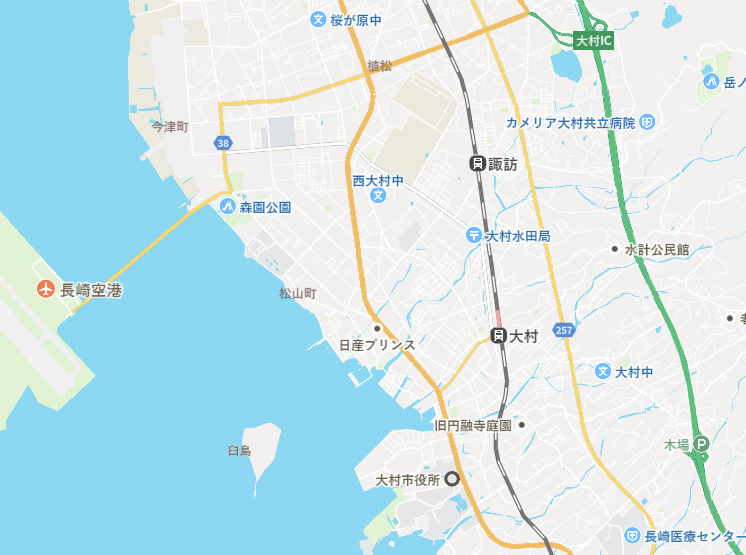 宿泊お申込票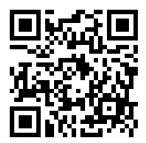 ※お申込内容については確認し、当協会より折り返しご連絡させていただきます【お問い合わせ】（一社）大村市観光コンベンション協会　TEL　0957-52-3605　FAX　0957-52-3652宿泊施設部屋タイプ料金（1泊）アクセス➊大村セントラルホテル（朝食付）シングル6,300円大村駅から徒歩5分大会会場まで車で１０分ボートレース大村まで車で５分❷大村マリーナホテル（朝食有の場合プラス５００円）シングル6,300円大村駅から徒歩5分大会会場まで車で１０分ボートレース大村まで車で５分❸大村ステーションホテル　長崎空港　（朝食有の場合プラス８００円）シングル6,700円大村駅から徒歩20分大会会場まで車で５分ボートレース大村まで車で１０分団体名連絡先ご担当者様名メールアドレス施設番号宿泊日宿泊者名備考禁煙・喫煙禁煙・喫煙禁煙・喫煙禁煙・喫煙禁煙・喫煙禁煙・喫煙禁煙・喫煙禁煙・喫煙禁煙・喫煙禁煙・喫煙禁煙・喫煙禁煙・喫煙